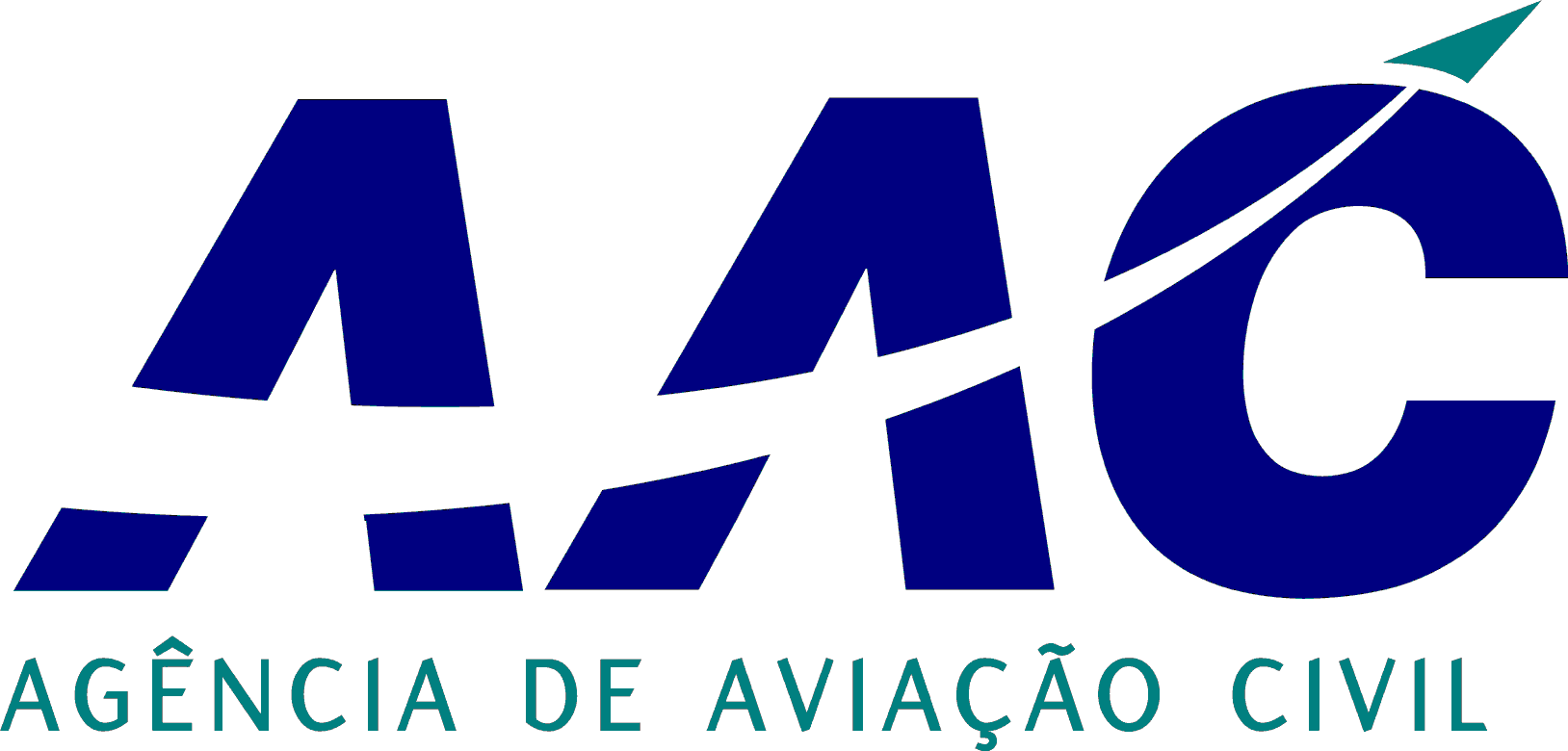 Exmº SenhorPresidente do Conselho de Administração da Agência de Aviação Civil,(1)…………………………………………………………………………………., com sede em (2) ……………. ………………………………………………………………….., contribuinte nº …………………………., registada na Conservatória do Registo Comercial e Automóvel de .………………………………….., com o número ……………………………, com um Capital Social de ……………………………………, vem requerer a V. Exª que lhe seja concedida uma Licença para o exercício da actividade de Transporte Aéreo, de acordo com o Decreto Regulamentar 2/2005 de 11 de Abril, para as seguintes actividades:De acordo com o Artigo 5º, nº 1 do Decreto Regulamentar 2/2005, este requerimento é acompanhado dos documentos listados no check-list anexo, devidamente identificados e numerados.Pede deferimento,(5)…………………………. de …………………… de 20……(6)………………………………………………………………………Notas de preenchimento(1) – Denominação social do requerente tal como consta da escritura de constituição da mesma.(2) – Morada completa incluindo endereço postal.(3) – Assinalar com X, consoante o caso. Para “Outro” descrever.(4) – Massa Máxima Autorizada à Descolagem, como consta do Certificado de Aeronavegabilidade.(5) – Local e data.(6) – Assinatura do responsável máximo/Administrador e respectivo carimbo.(3) TIPO E NATUREZA DAS OPERAÇÕES(3) TIPO E NATUREZA DAS OPERAÇÕES(3) TIPO E NATUREZA DAS OPERAÇÕESTransporte Aéreo InternoTransporte Aéreo InternacionalRegularNão regularPassageirosCargaCorreioOutro (indicar)AERONAVES A UTILIZAR (OU PREVISTAS)AERONAVES A UTILIZAR (OU PREVISTAS)AERONAVES A UTILIZAR (OU PREVISTAS)AERONAVES A UTILIZAR (OU PREVISTAS)AERONAVES A UTILIZAR (OU PREVISTAS)FabricanteTipo-SérieMatrícula (se existir)(4) MTOWCapacidade Passageiros/Carga